KEGIATAN KUNJUNGAN AKADEMIS MAHASISWA DARMAJAYA SERTA PENGENALAN ORANGE: DATA MINING TOOLS SEBAGAI BAHAN AJAR DI UNIVERSITI UTARA MALAYSIADisusun Oleh: HERMAWAN RIJAL ARASY1611010017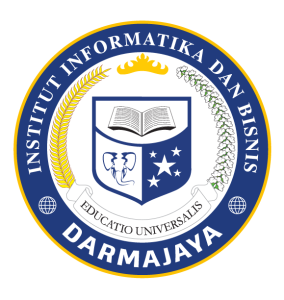 JURUSAN TEKNIK INFORMATIKAFAKULTAS ILMU KOMPUTERINSTITUT INFORMATIKA DAN BISNIS DARMAJAYA BANDAR LAMPUNG TAHUN 2019